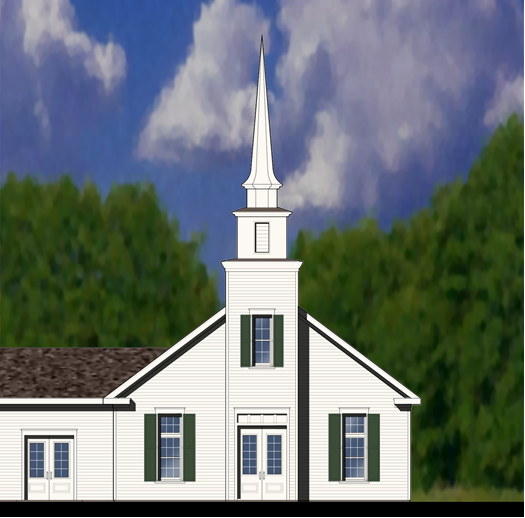 Yaphank Presbyterian Church   65 Main Street, Yaphank, New York 11980631-775-9495  Yaphank is a “Matthew 25” Church of the PC(USA)yaphankpresbyterianchurch.org      Glorya J. Johnson, Pastor		516-457-3643       Paul Story, Director of Music and Clerk of Session 						631-901-3162       Marjorie Nicodemus, OrganistYaphank Presbyterian ChurchNovember 8, 2020-9:00 a.m.23rd Sunday After Pentecost- Veterans DaySILENT MEDITATION                                         Choices have consequences. Choosing to share the wisdom of God’s holy mystery with the next generation provides our children a chance at a real future.PRELUDEGREETINGS/ANNOUNCEMENTS		THE GATHERING*CALL TO WORSHIP		Josh 24, Ps 78, 1 Thess 4Our ancestors have led us here.We are witnesses of their faith.The wisdom of the ages has called us here.We are children of its call.The choice to follow God lies before us.We are heirs of its promise.The Lord of life has called us here.We are here to worship the Lord.*PRAYER OF ADORATION*HYMN Rejoice, the Lord Is King			#363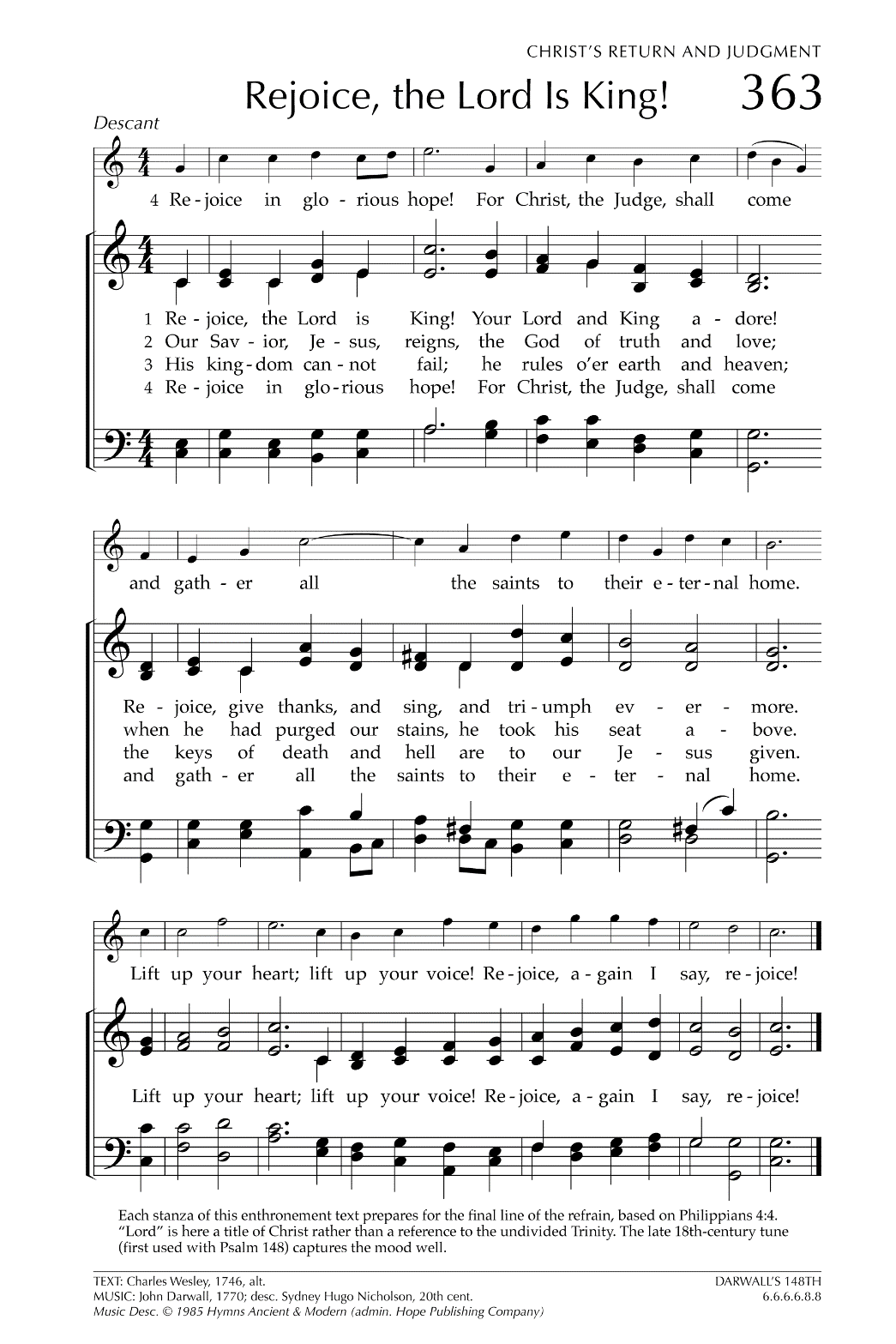 CALL TO CONFESSION                                                In the midst of our daily lives, Jesus Christ calls us to follow him. Before we continue on the path with Jesus, we must first confess what we lack for the journey, in recognition of the power of sin in our lives.PRAYER OF CONFESSION 		Josh 24, Matt 25We long to have the courage to choose you, O God, each and every day.  We yearn for the forbearance to wait patiently, through the long watches of the night—for we long to be found ready, when you appear in your glory.  Fill our lamps with your grace, that we might share your light with our children and with the generations to come.   (…..silent confession)  Amen.  AmenASSURANCE OF PARDON 		1 Thess 4:17 NRSVHold onto these words of hope: “We will be with the Lord forever.”We will love the Lord of life and live.*GLORIA PATRI					#581*PASSING OF THE PEACE	Josh 24, Matt 25Christ offers us peace when we choose life and follow God. Let us celebrate this peace as we share signs of God’s blessings and healing wisdom, each and every day.Hymn of Peace #623 (v1)  I’ve Got Peace Like a RiverPASTORAL PRAYER LORDS PRAYER		CHILDREN’S MESSAGE		June Newill*HYMN I’m Gonna Live So God Can Use Me # 700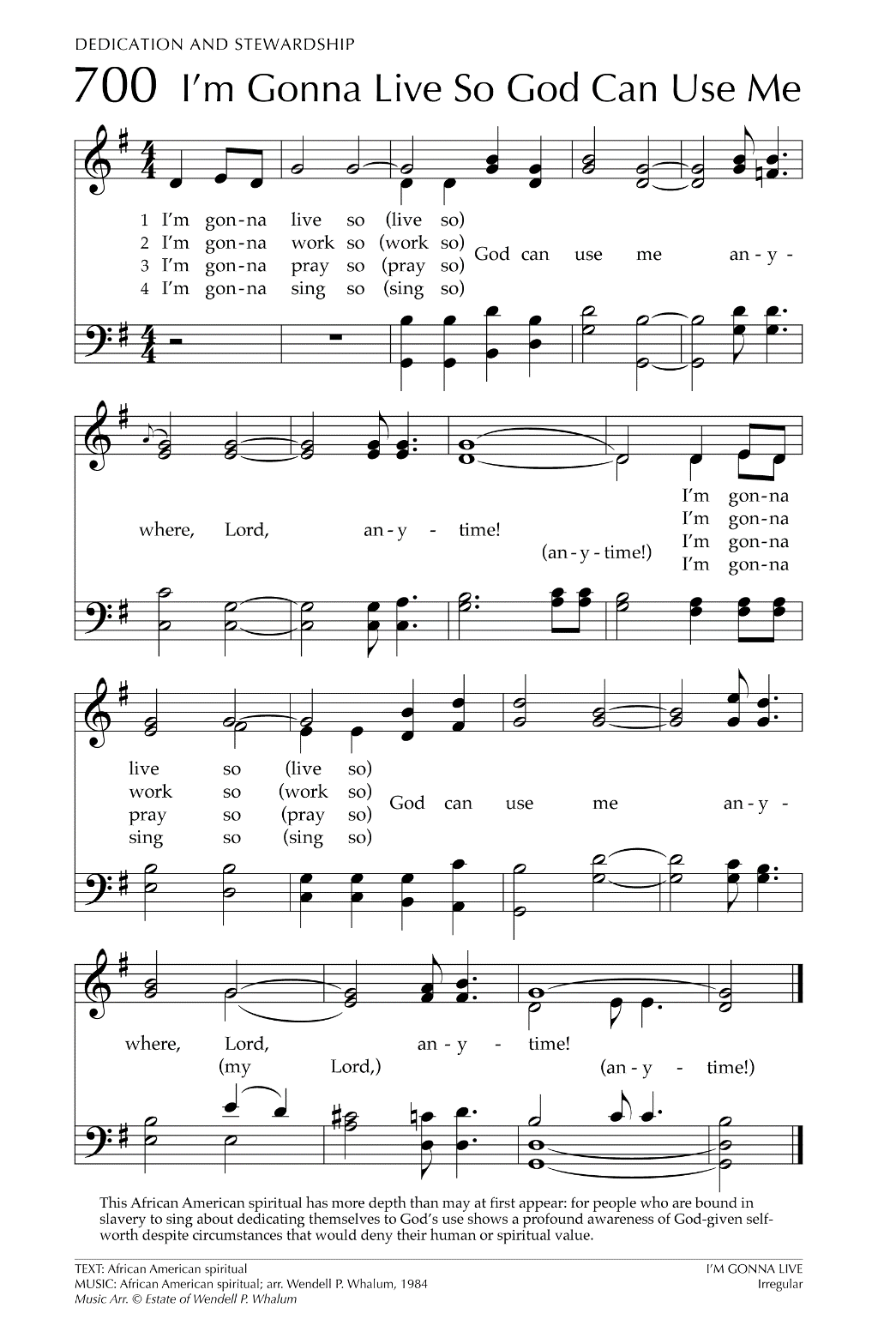 THE WORDPRAYER OF ILLUMINATION  SCRIPTURE	Psalter			Psalm 78: 1-7Newer Testament	Matthew 25:1-13This is the Word of the Lord.	Thanks be to God.SERMON		“Change Happens”   		OUR RESPONSE*AFFIRMATION OF FAITH:                                     As one people, with one voice, we affirm our faith in God, Creator and Sustainer of all that is. From frozen arctic ice caps to flowering desert cacti, from microbes and quarks to vast galaxies, God intricately knit our universe together. The laws of physics and mathematics, the multiplicity of languages and cultures, the precision of our bodies, the wealth of wisdom from poets, philosophers, artists and dreamers speak to the awesome power, incomparable intelligence and the unfathomable mystery of God. This is the God who loves us. This is the God we were made to enjoy. This is the God we serve. All glory and praise to God!THE OFFERING	CALL FOR OFFERING         Matt 25We need oil for our lamps, food for our tables, and love for our lives. Let us share the bounty we have received, that no one may be left out alone in the dark.	OFFERTORY ANTHEM	*DOXOLOGY 			#607PRAYER OF DEDICATION	Josh 24We come before you, O God, with gifts in your name in service of the world.  We bring you this offering, as a symbol of our choice to follow you.  Receive these gifts of love, that they may go forth as your blessing and wisdom for the world. Amen.THE SENDINGCLOSING HYMN  O Beautiful for Spacious Skies  #338  CHARGE AND BENEDICTIONRESPONSE (sung in unison)  	Three Fold Amen		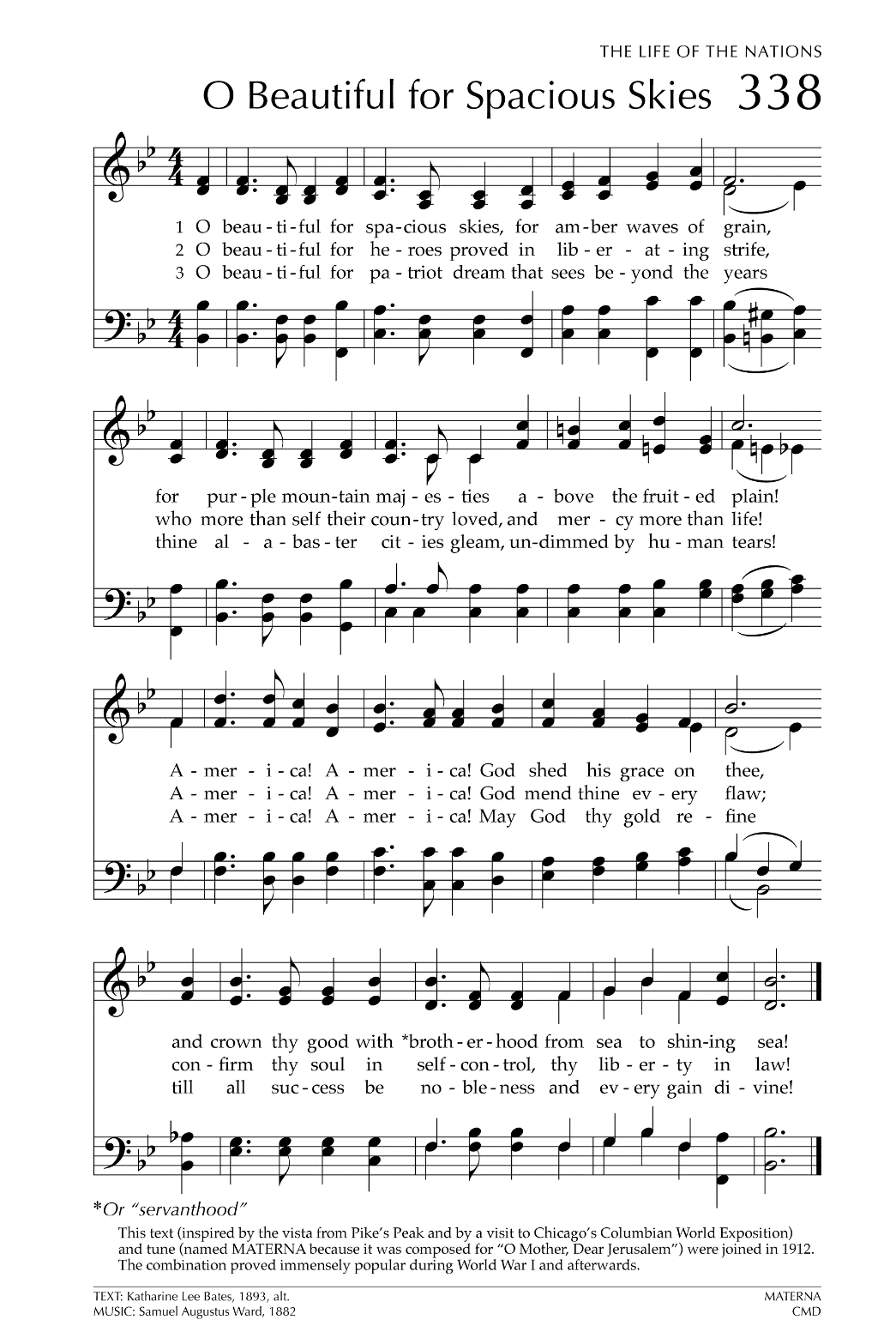 